Муниципальное учреждение дополнительного образованияЦентр детского творчества «Созвездие»ПРИКАЗ15 сентября 2018 года                                                                          № 39рп. НекрасовскоеО зачислении и переводе обучающихсяМУ ДО ЦДТ «Созвездие»на 2018 – 2019 учебный год       В связи с началом учебного года и набором обучающихся в кружковые объединения МУ ДО ЦДТ «Созвездие», в соответствии с Федеральным законом Российской Федерации от 29 декабря 2012 г. № 273- ФЗ «Об образовании в Российской Федерации», на основании заявления родителей (законных представителей)ПРИКАЗЫВАЮ:Зачислить на 1 год обучения следующих обучающихся:Азизов Сорбон Александрова ПолинаАлиева АйшатАляпышев Александр Аминов Кирилл  Аминова ПолинаАндреева Валерия Аниканов Ярослав Антонов ДаниилАргунова ВикторияАрутюнян НаталиАтаманычев АнтонАтоян ГригорАтоян Диана Бабич АлександрБабурина Анастасия Барготина Юлия Бардашов АнтонБаурова ЭльвираБахтина ЕлизаветаБелугин ТимофейБерезин АлексейБерезина Дарья Березина ЕкатеринаБерезняк Роман Бикеева Мария Бикерин Иван Бикерина АннаБикерина ВарвараБирюкова АлинаБоковикова Ксения  Боковикова Надежда Болотников Евгений Боровкова Кристина Бояринов ИльяБубнов МаксимБубнова ДарьяБурганов ЕгорБурматов Егор Бычкова СофияВакунова Александра           Валюх ЕлизаветаВалялова Каролина Варавина Вероника Васильев ВячеславВасильев КириллВафаев Элшодбек           Вахромов Александр Вахромова ЕлизаветаВеденеева НатальяВёдров Евфимий Великов АлександрВикторов ИгорьВиноградов Богдан  Власова Вероника Волков Егор Волкова Эльвира Воронина АлинаВоронина ЕкатеринаВорошилина София Вялов ОлегГаврилов ВладиславГалкин ИванГлоба МаргаритаГлушенкова Алина Глушенкова Карина Голикова Александра Головицын Максим Горбунов Матвей Гордеев КириллГорев Роман Горева АннаГорева Елизавета Горелов Руслан Градина ЕкатеринаГречина Анастасия Грибков Арсений    Громов ЕгорГрудина МиленаГумашян Армине Гумашян АрпинеГуняшов ЗахарГурылев АнтонГусев АлексейГусев Артем           Гусев Дмитрий Гусев МихаилГусейнов ТимурДавтян МурадДавыдов Юрий  Дайнеко ИринаДанилова ВераДекин МакарДеменкова АннаДерин ТимофейДорин Владислав           Дратцев Владислав          Дратцева ДианаДудкин Денис        Дудко КсенияДурандина ЕкатеринаДьяков Алексей Дьяков АлексейЕгорова АннаЕжовская АринаЕмельянова ЕкатеринаЕрастов ИванЕрмилова ЕлизаветаЕфремова Василиса Жилин Артём Жилин Евгений Жилин ЕгорЖилина Ксения Забелин Матвей Забродин КириллЗавадский Александр Завьялова АнастасияЗазулин ЯрославЗайцева ЛюбовьЗахарова ЕвгенияЗнаковская Вероника Зубкова Алина Зуев ИльяИбрагимов Тимур Ибрагимова Камила Иванкова Анна Иванова Елизавета Игнатова Карина Исламов Тимур Исмаилова ДианаКабутов КудратуллоКабутов Сайдмухамад Кабутова Зарина Калашникова ЕлизаветаКаримова Анастасия Карпенко ЕгорКарпов Иван Карцева ЕкатеринаКарцева ЕлизаветаКасторных ВладимирКатышев МаксимКаузов Роман Качалова АннаКирпичников Иван Киселева ТатьянаКлемин Глеб Ковалёв Иван Ковалева УльянаКоваль Арина Кодиржонов БехрузКодиржонов ФирузжонКодирова Анора Кодирова ЗаринаКозлов Владимир Козлов Кирилл Козлова ЮлияКоканов Михаил Колесников Максим Колесова Кира Колмагорова ВалерияКомарова Ульяна Константинов АлександрКонстантинова АлёнаКонстантинова Кристина Константинова КристинаКоняхин ВиталийКоптелов ИванКорбу Матвей       Корнакова Ульяна Корнева Варвара Корнева Татьяна Корольков Андрей Короткова Милана Коршунов Максим Костантинов АлександрКотова ОлесяКравцов АртемКрасикова Валерия Красников Глеб Краснобаева Елизавета Крикунов Александр Крикунова Виктория Кринкина АнастасияКруглов Роман Круглова ПолинаКручинин Кирилл Крюкова ЕкатеринаКудрявцев ЯрославКудрявцева ЛюбовьКузнецов ИванКузнецова АнастасияКукушкин Максим Кулакова Полина Куликов Максим Куприков РустамКуранов Егор Курапов Артём Курганова АлександраКучуков Кирилл Лагунина Ксения Лановая Маргарита Лапатина АнастасияЛапшин ДаниилЛарькин АртемийЛашков МихаилЛашков НиколайЛашков ПавелЛебедев Сергей Лебедева АлександраЛеушин Сергей Липов АлександрЛихошва СтаниславЛощилов ДмитрийМаддисон Диана Майорова Ульяна Макарова ДарьяМаксимов АртемМалков Тимофей Малышев Алексей Мальцева ЕвгенияМандрыкина МарияМартынов ИванМаслов КонстантинМатвеев Андрей Матвеев Роман Матухно ИльяМахмадова Бибисоджида Махмадова Сумая Махонин Арсений Медведев Максим Мелков Алексей  Мельникова ЕваМирзоев МихаилМирзоева АлинаМиронов Кирилл Миронов МатвейМиронов Николай Мовсесян Ева Молчанов АнтонМольков РоманМорозова ДарьяМорозова Евгения Морозова Полина Морозова ТатьянаМосквина Мирослава Мукумжанова Зарина Мулянова Валерия Нагорнова Карина Назарова ДарьяНаумов ИгнатНаумова Алина Некрашевич ВасилисаНенахов Илья           Нефёдов МатвейНикитина Ульяна Никольский ДенисНогинов Александр Ногинова ОльгаОбичкина ДаринаОзерова СофияОльнев ДаниилОльхин АлександрОнищенко МиланаОруджова ЭльвинаПавлова Алина        Пак ЯнПахолков ДанилаПахолкова АннаПахтин КириллПершин Тимофей Першина Анастасия Петрова АлинаПетрова Анастасия Пиронова Саёра Плетюшкин Глеб Плешанова АлинаПоварёнкова МарияПолозова ВикторияПопов Артем Попова Жанна Попова Ксения Порошина АнастасияПрохорова АнастасияПрохорова КсенияПрусова Наталия Пустобояров ПетрПфейфер Иван Ражева Мария Редкозубова АринаРоманов Иван Романов КириллРоманов Ярослав Рудая Кристина Рузмайкина Татьяна Румянцева Юлия Рыкова ДарьяРычагов Богдан Саввина Василиса  Савельев Матвей Сайкин ПавелСакова АлинаСаликов МаксимСалова АлинаСальникова АлесяСальникова АнжелаСамодурова Виктория Самородов Семён Сапогов МаксимСафаров АлишанСафаров ЭмирСветелкин ДенисСедов АндрейСедова ЛидияСеменова Анастасия Сергеева Галина Сидоренко Иван Сидоренко ОлесяСизов ЕвгенийСмирнов Денис Смирнов Сергей Смирнова Алёна Смирнова ЕкатеринаСмирнова Маргарита Сморчков Даниил Снакин ЕгорСолнцев АртёмСоловьева Милана  Соломянный Федор Солунин МихаилСорокин ИванСорокин Сергей Сорокина Диана Спасская Яна Спискова КсенияСтарков КириллСтефурина Алина Стефурина УльянаСтрельцова АннаСуконина Ольга  Сухова Полина Табукова Кристина Татевосян МикаэльТелин ИгорьТепенина Галина Тепенина МарияТепляков НиколайТкаченко Алена Толстов АлександрТоросян ДианаТравин Александр Туманов АлексейТуманова ИринаТуманова ЮлияТушин Юрий Тюнин ВладимирТюнина Мария Тюнина ЯнаТятенкова Любовь Фатеева ЕлизаветаФедотова ЕсенияФедотова ТамараФилатова ДарьяФилатова Полина Филина ЮлияФокин АлександрФролов Андрей Хайрулина Екатерина Худощаев НикитаХухарева ЕленаЦарева ВикторияЦветкова Милана Целищева МарьяЦибизова ВераЧапляк Кира Черникова АннаЧернова АленаЧернышов АлексейЧетвертакова АлександраЧиркова Елизавета Шалыгин ДмитрийШалыгин КириллШалыгина Арина Шалыгина ЕкатеринаШилова ЕваШилова ЕвгенияШуршова Екатерина          Шурыгина Виолетта Шутков Илья           Шутыров ЗахарЩеглов Эмиль Эльсаева Нура Эльсаева СедаЮдина МаргаритаЯковлев ЕгорЯковлев ИванЯныгин НикитаЯстребова ВероникаПеревести на 2 год обучения следующих обучающихся:Абдулакова Ситора Азизов СоробонАрутюнян СилвиБабурина АнастасияБалакирева ИринаБеляев ЕгорБердикова АнастасияБикерин ИванБикерина АннаБикерина ВарвараБоковикова ДарьяБурова МарияВавилин НикитаВалюх ЕлизаветаВанина ВикторияВаренцова АлисаВафаев ЭлшодбекВафаева ФаринаВербицкая РаксанаВеселова ЕкатеринаВитушкина АлександраВитушкина ПолинаВолосухина СофияГасымов ЭльдарГладихина ДарьяГорбунова КаринаГрадина ИринаГригорьева ЭллаГумашян АрминеДратцев ВладиславДратцева ДианаДубов ВалерийЕвграфов ДмитрийЖиделев БорисЗабродин КириллЗагнибеда КаринаЗайкова ДаринаЗолотарев СергейИванкова АннаИкромов АкбарИскаков ИльяКабутов КудратуллоКаландарова ЗаринаКаландарова ЛолаКамзолов ДмитрийКапралова АлександраКарапетян ЭмилКлемина КристинаКлиманова ЕваКлимовская АринаКовалева УльянаКовригина ВалерияКодирова МадинаКозлов ЕлисейКозулина АнастасияКолесник АлинаКолкотина МарияКолясникова ЛюбовьКорнева ТатьянаКотлов МатвейКотов ЕвгенийКрасавина КираКрикунова ВикторияКринкина АнитаКузин АртемКузин ЕгорКузьмин МухамаджонЛаврова ЮлияЛебедев ИльяЛебедев ИльяЛенерт ДарьяЛитвяков ИванЛысанова АринаМайорова АлександраМанаева ТатьянаМаркова ВероникаМарушина ЕкатеринаМарявина АнастасияМаслова ДарьяМатяш КаринаМачалова МарьянаМокравина ПолинаМосягина КсенияМукумжанова ЛолаНаумова АлинаНефедов МатвейОзерова СофияПестов ЕгорПищалов ЯрославПлетюшкин ГлебПоваренкова МарияПодъячев ЕгорПопов ВалерийПопова ОлесяПучкова ЕлизаветаРабей ИгорьРычагов БогданСаввина ЕлизаветаСакова АлинаСаликов ДаниилСальникова АлесяСальникова АнжелаСелов ДмитрийСередочная МарияСивяков МаркСкольнов АнатолийСмирнов ДаниилСмирнов СергейСтепанищева ЕленаСтруков СергейСубботина ТатьянаТабукова КристинаТагаев СтаниславТарасичева ВикторияТарасова МаргаритаТепляков НиколайТоросян АрсенТоросян НарекТрофимова АлинаТювиков ДмитрийУдалов КириллФатуева АлександраФедотова СофияФилина ЮлияХаджиогло ЗлатаХайрулина СветланаХалезов ЕгорХарина АринаХолов АзизбекЦибизова Вера Чистякова ВасилисаШабанова ВалерияШагова ПолинаШевелев РусланШевелина АленаШеина УльянаШихмамедова ЛилияШуников ИванЭльсаева СедаПеревести на 3 год обучения следующих обучающихся:Агеева АринаАндреева АленаАниканов АртемАртемьева АннаАскарова АлександраАтоян ГригорБайтаева ЭлизабетБерезин АлексейБерезина ЕкатеринаБерезняк РоманБикеева МарияБольшакова АлисаБубнов КириллБубнова ДарьяБурганов ЕгорБычков ИванВилисов ДенисВиноградова АнастасияВолков ДмитрийГафурова КаринаГодовикова АнастасияГоленков АлександрГоловчук ЕвгенияГорбунов МатвейГорева АннаГрадин СергейГромов ЕгорГумашян АрпинеГурылев АнтонГущина ДарьяДавтян МурадДаминова СофияДанилова ВераДерин ТимофейЕгорова АннаЗавьялова АнастасияЗагидуллина ЛилияЗнаковский КириллЗубрицкий МихаилКалинина ВераКасьянов ИльяКиселева АннаКоваль КсенияКолычев ЗахарКондратьева КираКонстантинова АленаКоролев ПавелКоротков Матвей          Коряковцева ЕкатеринаКрасков ВасилийКраскова ДарьяКротова ЕлизаветаЛаврова ЮлияЛебедева АлександраЛескова ДарьяЛимушкина АленаЛихошва СтаниславЛогинова ЕваМакаров ДмитрийМамедова МиланаМарков АртемМатина АнастасияМинаева ЭмилияМиронов МатвейМочалова МарьянаНикитина УльянаОвсянникова ЛюбовьПак ЯнПахулина УльянаПлатонова КаринаПолянская АленаПопов ИванПрохорова АнастасияПроцюк КсенияПфейфер ОльгаРузмайкина ВикторияСаратова ДарьяСветелкин ДенисСедов АндрейСедова ЛидияСелин ЕгорСмирнов НикитаСмирнова УльянаСолмакова АнастасияСорокин ИванСпасская ВалерияСубботина ТатьянаСуворова ДарьяТаганова ВалентинаТепляков НиколайТименко ЕлизаветаТравин ДмитрийУсенко ВладиславФокин АлександрЧернышук ВладимираШевелина АленаШитова АннаШпенева АринаПеревести на 4 год обучения следующих обучающихся:Алсултанов АсланАнисимова АнастасияАнтонов ДаниилАтоян ДианаБойченко ДаниилБойченко ДарьяВедров ЕвфимийГорева ЕлизаветаГречина АнастасияГусев АлексейДанкина ПолинаКовалев ИванКоролев ИльяКрикунов АлександрКруглов ИванМайгурова ЕваМахонин АрсенийМорозов НикитаМухамеджанова ЛяйсанПоздеев Алексей                                                                                                                                       Пономарева ВалерияРоманов ЯрославСапогов МаксимСахарова ВероникаСеменец ДаниилСизова АнастасияСоломянная АльбинаТарасов РенатТихомирова ЯнаТкаченко АленаТравина АринаУстименко НатальяФедяшина АринаЧехов НикитаПеревести на 5 год обучения следующих обучающихся:Алсултанов ИльяАнисимова ВалерияБертова АлинаБойченко ДаниилБойченко ДарьяКолонтай АртемКоровашкова АнастасияКоролев ИльяКруглов ИванМайгуров НикитаМорозова ДарьяСахарова ВероникаТарасов РенатТимофеев ЕвгенийТравин Ярослав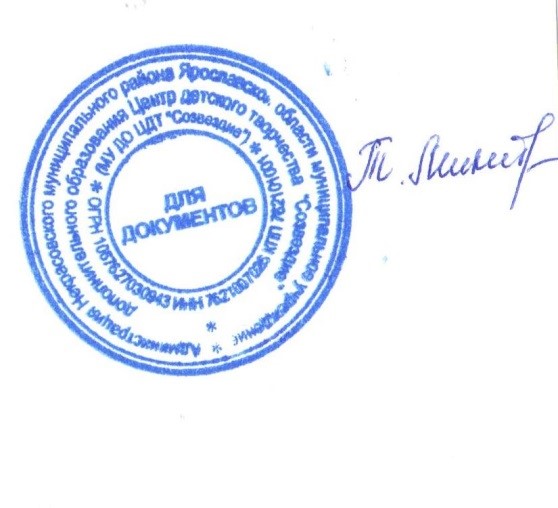 Директор МУ ДО ЦДТ «Созвездие»                                       Т.В. Микитюк